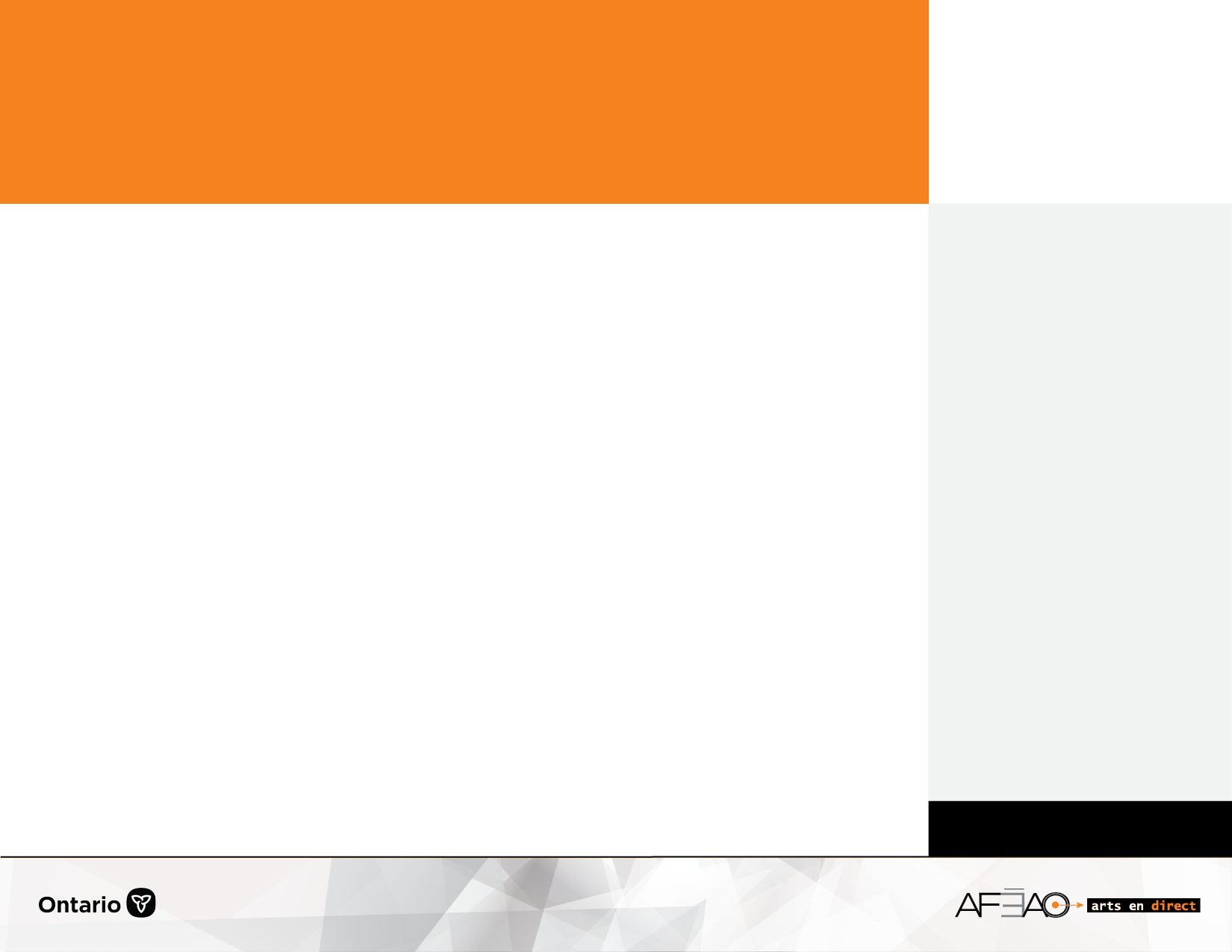 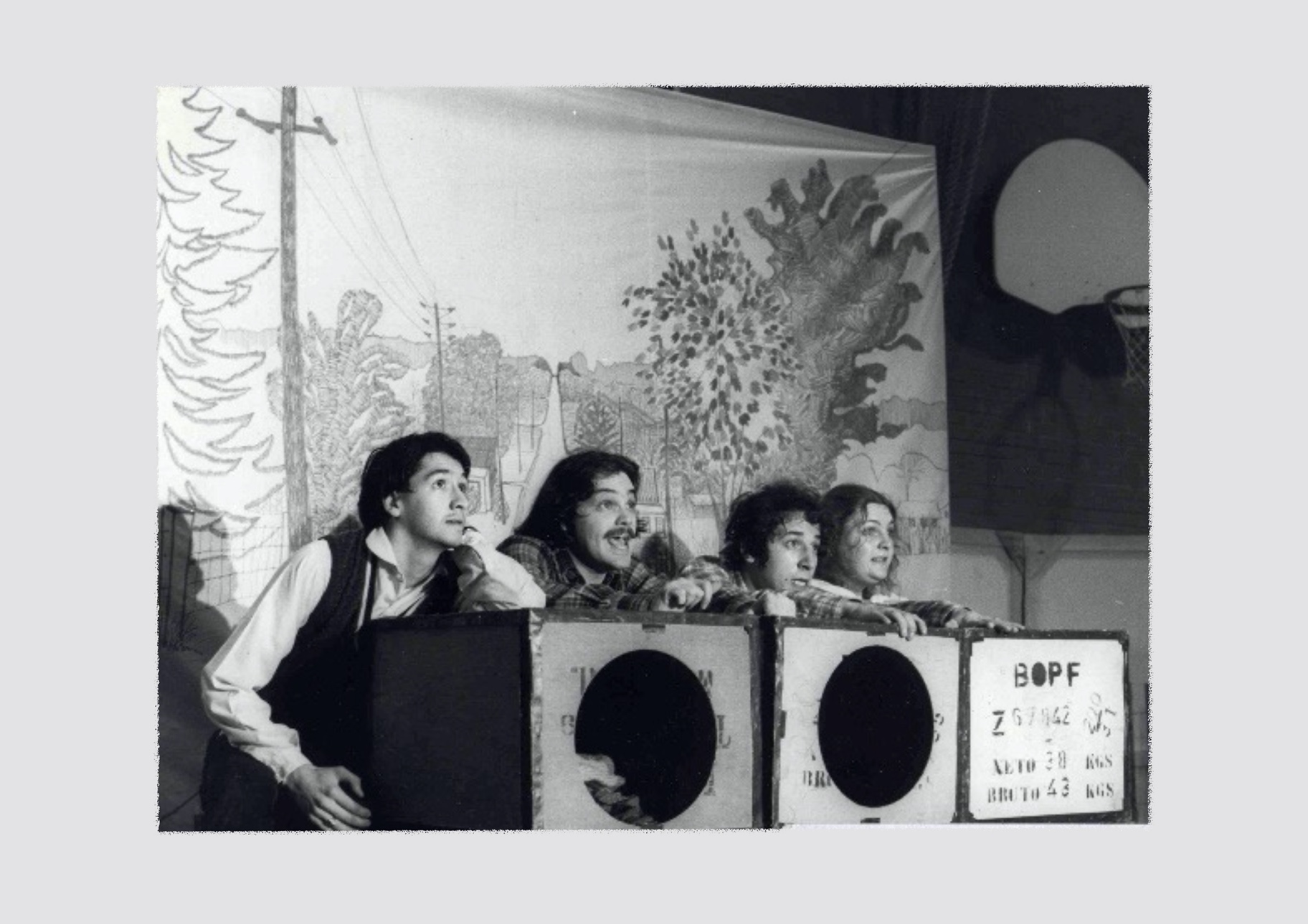 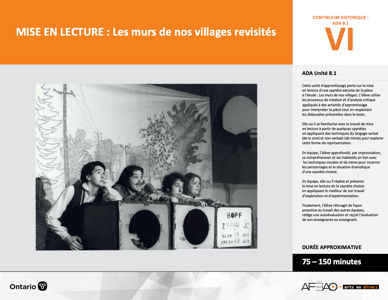 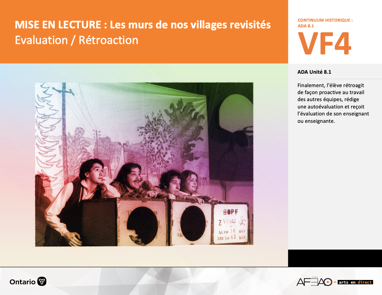 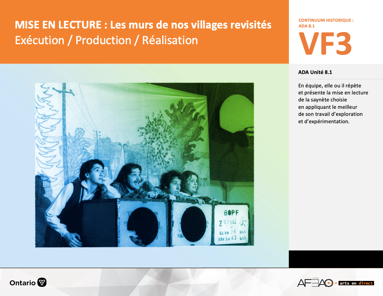 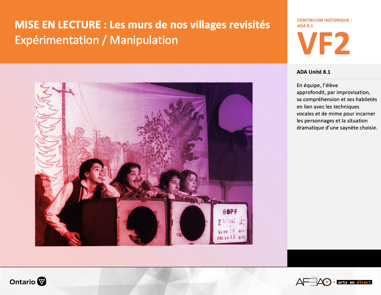 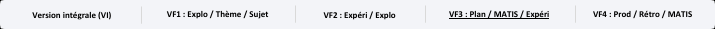 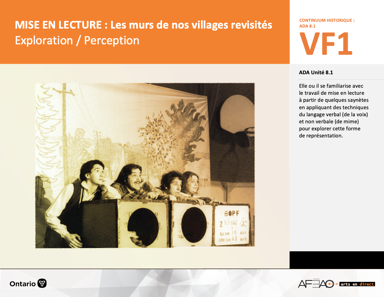 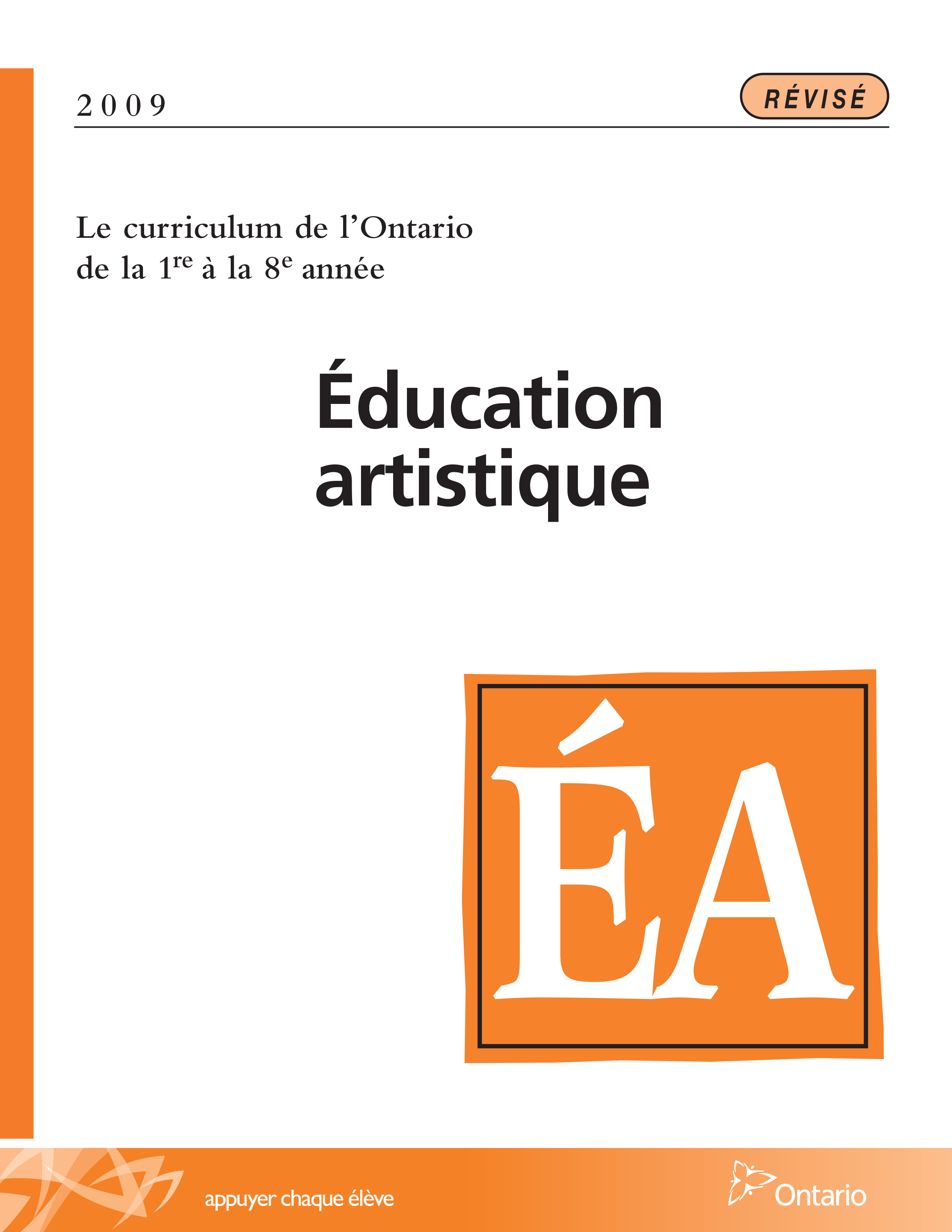 Table des matières Description Liste des attentes et contenusArt dramatique - 8e annéeTableau des fondements théoriques à l’étudeArt dramatique - 8e annéeDéroulementExploration / Perception Expérimentation / Manipulation Exécution / Production / Réalisation Évaluation / RétroactionDescriptionCette unité d’apprentissage porte sur la mise en lecture d’une saynète extraite de la pièce à l’étude : Les murs de nos villages. L’élève utilise 
les processus de création et d’analyse critique appliqués à des activités d’apprentissage pour interpréter la pièce tout en respectant les didascalies présentées dans le texte. Elle, il ou iel se familiarise avec le travail de mise en lecture à partir de quelques saynètes en appliquant des techniques 
du langage verbal (de la voix) et non verbale (de mime) pour explorer cette forme de représentation. En équipe, l’élève approfondit, 
par improvisation, sa compréhension et ses habiletés en lien avec les techniques vocales et de mime pour incarner les personnages 
et la situation dramatique d’une saynète choisie. En équipe, elle, il ou iel répète et présente la mise en lecture de la saynète choisie 
en appliquant le meilleur de son travail d’exploration et d’expérimentation. Finalement, l’élève rétroagit de façon proactive 
au travail des autres équipes, rédige une autoévaluation et reçoit l’évaluation de son enseignante ou enseignant.Description de chaque étape du déroulement VF (fragmentée) VF1 : Exploration / PerceptionElle, il ou iel se familiarise avec le travail de mise en lecture à partir de quelques saynètes en appliquant des techniques du langage verbal 
(de la voix) et non verbale (de mime) pour explorer cette forme de représentation.VF2 : Expérimentation / ManipulationEn équipe, l’élève approfondit, par improvisation, sa compréhension et ses habiletés en lien avec les techniques vocales et de mime 
pour incarner les personnages et la situation dramatique d’une saynète choisie.VF3 : Exécution / Production / RéalisationEn équipe, elle, il ou iel répète et présente la mise en lecture de la saynète choisie en appliquant le meilleur de son travail d’exploration 
et d’expérimentation.VF4 : Évaluation / RétroactionFinalement, l’élève rétroagit de façon proactive au travail des autres équipes, rédige une autoévaluation et reçoit l’évaluation 
de son enseignant ou enseignante.Liste des attentes et contenus À la fin de la 8e année, l’élève doit pouvoir :ART DRAMATIQUEAttente :A1. réaliser diverses productions dramatiques en appliquant les fondements à l’étude et en suivant le processus de création artistique. A2. communiquer son analyse et son appréciation de diverses productions dramatiques en utilisant les termes justes et le processus d’analyse critique. A3. expliquer la dimension sociale et culturelle de l’art dramatique ainsi que les fondements à l’étude dans diverses productions dramatiques d’hier 
et d’aujourd’hui, provenant d’ici et d’ailleurs. CONTENUS D’APPRENTISSAGEPour satisfaire aux attentes, l’élève doit pouvoir :Production et expression A1.1 recourir au processus de création artistique pour réaliser diverses productions dramatiques. A1.2 présenter, sous forme de jeu ou de mise en lecture, des extraits de pièces de théâtre devant un auditoire en utilisant la technologie. A1.3 jouer successivement différents personnages en adaptant sa voix, ses gestes et le niveau de langue dans plusieurs situations dramatiques.Analyse et appréciationA2.1 recourir au processus d’analyse critique pour analyser et apprécier diverses productions dramatiques. A2.2 analyser, à l’aide des fondements à l’étude, plusieurs formes de représentation en art dramatique. A2.3 exprimer de différentes façons son appréciation de productions dramatiques, d’ici et d’ailleurs, qui ont pour thème l’identité 
culturelle francophone.Connaissance et compréhensionA3.4 comparer divers indices socioculturels, y compris des référents culturels de la francophonie relevés dans les œuvres étudiées. Tableau des fondements théoriques à l’étudeART DRAMATIQUE 
FONDEMENTS À L’ÉTUDE 8E ANNÉEDéroulementExploration / PerceptionPréambule générique à toutes les unités d’apprentissage (voir MISELECT_VI_Preunite).Matériel, outil, équipement Prévoyez utiliser : la fiche (voir : MISELECT_VI_Fiche);la ligne de temps (voir : MISELECT_VI_Ligne) (voir : MISELECT_VI_Lexique);le lexique (voir : MISELECT_VI_Lexique);des copies, en copie suffisante, du texte de la pièce à l’étude : Les murs de nos villages de la compagnie du Théâtre La Vieille 17, 
dramaturge Jean-Marc Dalpé;https://www.facebook.com/lesdraveursesmc/ (le théâtre des Draveurs, Écoles secondaire publique MacDonald-Cartier, Sudbury);l’Annexe 1 intitulée : Grille d’observation du travail de l’élève (voir : MISELECT_VF1_Annexe1).Enseignante / Enseignant Faites la mise en lecture d’une saynète de la pièce à l’étude pour modeler les habilités techniques appliquées à cette forme de représentation 
(p. ex., langage verbal : techniques vocales; langage non verbal : techniques de mime). Modifiez votre expression faciale, posture, modulez votre 
voix pour incarner les différents personnages.Invitez les commentaires et les questions par rapport à votre mise en lecture. Profitez de l’occasion pour familiariser le groupe-classe avec 
les composantes précises de cette forme de représentation (p. ex., lecture du texte à voix haute, aucun déplacement sur scène, techniques vocales 
et de mime exploitées).Animez une discussion sur les raisons d’être du travail de mise en lecture (p. ex., s’approprier le texte sur les plans du langage – registre de langue -; 
des caractéristiques observables (posture, expression faciale, voix) et internes (caractère, psychologie, émotion) des personnages; de la situation dramatique; du lieu, du temps et de l’espace). N. B. : Révisez les techniques de la voix et du mime à la lumière des personnages incarnés dans votre démonstration de mise en lecture.Expliquez que cette unité porte sur le travail de mise en lecture, travail initial de tout comédien avant d’aborder l’interprétation d’un texte sur scène 
et devant un auditoire.  Élève Fais part de tes commentaires et pose les questions qui te viennent à l’esprit par rapport à la présentation de ton enseignante ou enseignant 
tout en te remémorant tes connaissances au sujet des techniques vocales et de mime.Réfléchis sur les raisons d’être du travail de mise en lecture en te mettant dans la peau d’un comédien : donne des exemples de ce que peut apporter 
ce travail à la compréhension du texte mais aussi par rapport à des idées sur comment interpréter le ou les personnages dans ce texte précis.Enseignante / Enseignant Présentez le contexte qui a vu naître cette pièce de théâtre (son contexte socio-historique et culturel) et le concept de « création collective » 
(voir : MISELECT_VI_Fiche et MISELECT_VI_Ligne)Demandez aux élèves si elles ou ils connaissent d’autres créations collectives. Si oui, invitez-les à expliquer généralement ce dont elles traitent, 
qui sont les personnages principaux, leurs caractéristiques et quelles sont les situations dramatiques présentées. Dans le cas où les élèves n’ont aucun repère par rapport à la création collective, introduisez le groupe-classe à la troupe scolaire du Théâtre 
des Draveurs de l’Écoles secondaire publique MacDonald-Cartier de Sudbury (voir : https://www.facebook.com/lesdraveursesmc/)Précisez que le concept de création collective fait référence à l’« écriture à plusieurs mains » d’un texte dramaturgique et qu’il a l’avantage 
de présenter des préoccupations de la vie de tous les jours, ce qui dans un deuxième temps touche de près l’auditoire en puisant dans 
le vécu des personnes qui contribuent à l’élaboration du texte.Invitez l’élève à noter des préoccupations de l’heure et qui lui sont propres (dans son cahier de notes ou son dossier de documentation) 
aux fins d’usage ultérieur.ÉlèveÀ la lumière des propos ou des exemples donnés par ton enseignante ou enseignant, note des idées en lien avec des préoccupations de l’heure 
qui te tiennent à cœur (p. ex., environnement, émigration, guerre) et des préoccupations personnelles (p. ex., amour et amitié, taxage, identité).Enseignante / EnseignantDémontrez un exercice d’échauffement de la voix et du corps (p. ex., délier les articulations, répéter les voyelles distinctement plusieurs fois) et invitez 
le groupe-classe à faire de même. Rappeler certains bienfaits d’exercices d’échauffement et invitez les élèves à expliquer le pourquoi des exercices d’échauffement précis qu’ils viennent de pratiquer.Invitez l’élève à choisir un ou deux partenaires pour commencer un premier exercice de mise en lecture. Distribuez le texte de la pièce à l’étude à chaque élève et expliquez que l’équipe survole la table des matières présentant l’ensemble des saynètes faisant partie du texte intégral. D’un commun accord, l’équipe choisit une saynète à mettre en lecture.Expliquez qu’une première étape dans le travail de mise en lecture est celle du « décorticage » ou découpage du texte. Pour ce faire, invitez l’élève 
à deviner ce que veut dire le verbe « décortiquer » à la lumière de ce qu’elle, il ou iel sait déjà au sujet de la raison d’être d’une mise en lecture 
(s’approprier le texte pour comprendre la situation dramatique et les personnages impliqués). Précisez que le décorticage fait partie 
du « travail de table » en matière de mise en lecture et qu’il inclut le contenu des didascalies.Invitez chaque équipe à faire une première mise en lecture de la saynète pour explorer le langage verbal et non verbal des personnages mais aussi 
afin d’échanger sur les éléments clés qui s’y trouvent : personnage, lieu, temps, espace, situation dramatique.Précisez qu’indépendamment du nombre de comédiens ou comédiennes requis, l’équipe se charge d’incarner un ou plusieurs personnages.Circulez et supervisez la dynamique de chaque équipe, répondez aux questions, notez l’Annexe 1 intitulée : Grille d’observation du travail de l’élève 
(voir : MISELECT_VF1_Annexe1).ÉlèveImite la démonstration d’échauffement de la voix et du corps et explique comment les exercices pratiqués sont bénéfiques au travail en art dramatique à venir.Choisis un ou deux partenaires avec qui travailler en équipe pour le premier exercice de mise en lecture.Avec ton équipe, survole la table des matières pour choisir une saynète indépendamment du nombre de comédiens ou comédiennes qu’elle requiert.D’un commun accord avec l’équipe, détermine qui incarne quel ou quels personnages.Lis le texte à voix haute et discute au fur et à mesure de la lecture ce que tu comprends ou ne comprends pas des paroles, des personnages, 
de la situation dramatique.Enseignante / Enseignant Invitez les équipes à expliquer de façon générale ce que comporte la saynète choisie et des techniques vocales qu’elles ont cru bon d’employer 
en lien avec ce que le texte leur suggérait par rapport aux personnages présentés. N. B. : Cet échange est important pour que le groupe-classe ait une idée de ce qui se passe dans la pièce sans pour autant devoir lire toute la pièce : première familiarisation avec les différentes saynètes qui composent la pièce à l’étude.Recueillez les textes.Élève Partage ton expérience et ta compréhension de la saynète à l’étude.Explique les moyens déjà choisis sur le plan de la voix pour rendre le ou les personnages.Remets ton texte.DOCUMENTS D’ACCOMPAGNEMENTMISELECT_VI_PreuniteMISELECT_VI_FicheMISELECT_VI_LigneMISELECT_VI_LexiqueMISELECT_VF1_Annexe1Expérimentation / ManipulationMatériel, outil, équipement, préparation de l’espace Prévoyez utiliser les textes de la pièce à l’étude.Prévoyez utiliser l’Annexe 1 intitulée : Grille d’observation du travail de l’élève (voir : MISELECT_VF1_Annexe1).Enseignante / EnseignantDémontrez un nouvel exercice d’échauffement de la voix et du corps (p. ex., en position allongée - exercice de relaxation à commencer par les pieds 
et remontez à la tête, en position assise - exercice de respiration profonde) et invitez le groupe-classe à faire de même.Distribuez les textes de la pièce à l’étude.Invitez l’élève à reformer son équipe de l’étape précédente et expliquez qu’elle, il ou iel procède maintenant à un travail d’improvisation sur les plans 
des techniques vocales et de mime.Précisez que l’élève, avec son équipe, se prête par exemple, à différents tons, timbres, débits de la voix puis à une variété de mimiques, tics et postures pour mieux incarner les personnages de la saynète.Rappelez que l’élève s’inspire de ce que le texte et les didascalies révèlent au sujet du ou des personnages à incarner durant la mise en lecture.Invitez l’élève à noter les décisions sur les plans des techniques vocales et de mime à exploiter dans son cahier de notes ou son dossier de documentation.Expliquez que l’élève et l’équipe peut décider d’amplifier certains aspects des techniques vocales et de mime déjà employées à des fins d’expression plus crédibles (p. ex., pour faire rire ou pleurer, pour accentuer une caractéristique interne, pour souligner ou attirer l’attention sur une caractéristique observable). Circulez, supervisez, questionnez et notez l’Annexe 1 intitulée : Grille d’observation de l’élève (voir : MISELECT_VF1_Annexe1).Élève       Reprend le travail de mise en lecture de la saynète choisie par ton équipe et procède à diverses improvisations sur le plan des techniques vocales 
(p. ex., variation rythmique, ton, diction, articulation, prononciation, projection) et de mime (p. ex., expression faciale, posture, silence, tics) pour incarner ton ou tes personnages.Avec l’aide de tes partenaires d’équipe, fait du pouce sur leurs idées pour mieux exprimer ton ou tes personnages.Tiens compte de ce que le texte révèle et ce que les didascalies indiquent pour approfondir l’interprétation de ton ou tes personnages.Documente les essais, les décisions.DOCUMENTS D’ACCOMPAGNEMENTMISELECT_VF1_Annexe1Exécution / Production / RéalisationMatériel, outil, équipement, préparation de l’espace Prévoyez : utiliser les textes de la pièce à l’étude;utiliser l’Annexe 1 intitulée : Grille d’observation du travail de l’élève (voir : MISELECT_VF1_Annexe1).Prévoyez rendre accessible la liste de vérification (voir : MISELECT_VF3_Annexe1).Prévoyez élaborer un horaire de présentation des mises en lecture aux fins d’évaluation sommative.Enseignante / Enseignant Démontrez un nouvel exercice d’échauffement de la voix et du corps (p. ex., exercice de visualisation – imaginez l’apparence de son personnage – vêtement, traits faciaux, ton de voix; exercice de gazouillis et fredonnez avec une voyelle pendant une [1] à deux [2] minutes, puis changer de voyelle 
et recommencez). Rendez accessible la liste de vérification (voir : MISELECT_VF3_Annexe1), revoyez-la et répondez aux questions, ajustez-la selon les commentaires 
des élèves.Expliquez qu’en équipe, l’élève prend les décisions finales en lien avec la mise en lecture de la saynète. Précisez que ces décisions exploiteront 
le meilleur du travail d’exploration et d’expérimentation et que d’un commun accord les membres de l’équipe s’entendent par rapport à ces décisions.Invitez ensuite les équipes à répéter leur mise en lecture dans un coin de la classe ou lorsque possible dans le corridor.Circulez, supervisez et notez le travail de répétition à l’aide de l’Annexe 1 intitulée : Grille d’observation du travail de l’élève
(voir : MISELECT_VF1_Annexe2).Élève Procède aux exercices de mise en forme pendant approximativement cinq (5) minutes.Prends connaissance de la liste de vérification (voir : MISELECT_VF3_Annexe1), et commente-la, fais des suggestions au besoin.Prends les décisions finales par rapport à la mise en lecture de la saynète d’un commun accord selon le meilleur du travail d’exploration 
et d’expérimentation (voir ton cahier de notes ou ton dossier de documentation).Répète la mise en lecture avec ton équipe. Enseignante / Enseignant Expliquez le déroulement de l’horaire de présentation des mises en lecture.Précisez qu’en matière de mise en forme - d’échauffement, l’élève déterminera les exercices à pratiquer.DOCUMENTS D’ACCOMPAGNEMENTMISELECT_VF1_Annexe1MISELECT_VF3_Annexe1Évaluation / RétroactionMatériel, outil, équipement prévoyez : la liste de vérification pour chaque élève (voir : MISELECT_VF3_Annexe1);l’autoévaluation (voir : MISELECT_VF4_Annexe1);la grille d’évaluation adaptée (voir : MISELECT_VF4_Annexe2).RÉTROACTION Enseignante / Enseignant  Précisez que selon l’horaire établi, l’équipe procède à ses exercices d’échauffement pendant que l’équipe la devançant donne sa mise en lecture.Utilisez l’Annexe 1 intitulée : Liste de vérification (voir : MISELECT_VF3_Annexe1) durant la mise en lecture de chaque équipe.Modelez un commentaire proactif pour chaque mise en lecture et invitez quelques élèves à en faire autant.Distribuez l’Annexe 1 intitulée : Autoévaluation (voir : MISELECT_VF4_Annexe1) et invitez l’élève de chaque équipe à la remplir puis vous 
la remettre à la fin du cours.ÉlèvePrête-toi aux exercices d’échauffement de la voix et du corps de ton choix en présence de ton équipe juste avant ta présentation.Avec ton équipe procède à la mise en lecture de votre saynète.Remplis l’Annexe 1 intitulée : Autoévaluation – Mise en lecture (voir : MISELECT_VF4_Annexe1) et remets là avec ton texte à la fin du cours.Émets des commentaires proactifs sur la mise en scène des équipes.ÉVALUATIONEnseignante / EnseignantÀ l’aide des documents suivants : l’Annexe 1 intitulée Liste de vérification (voir : MISELECT_VF3_Annexe1);l’Annexe 1 intitulée : Autoévaluation (voir : MISELECT_VF4_Annexe1);l’Annexe 2 intitulée : Grille d’observation de l’élève (voir : MISELECT_VF1_Annexe1) complétez la grille d’évaluation adaptée (voir : MISELECT_VF4_Annexe2).Remettez la grille d’évaluation adaptée idéalement, rencontrez chaque élève pour la lui remettre.Élève Consulte ton évaluation sommative et pose des questions si tu es en désaccord avec ton enseignant ou enseignante.Enseignante / EnseignantRecevez les commentaires de l’élève et s’ils sont justifiés, ajustez votre évaluation. Sinon, prenez le temps d’expliquer en privé les raisons 
de votre décision.DOCUMENTS D’ACCOMPAGNEMENT :MISELECT_VF1_Annexe1MISELECT_VF3_Annexe1MISELECT_VF4_Annexe1MISELECT_VF4_Annexe2